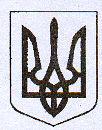                                               У К Р А Ї Н А  Жовківська міська рада   Львівського району Львівської област ВИКОНАВЧИЙ  КОМІТЕТ                                                     РІШЕННЯвід  ____________________        №	м. ЖовкваПро створення комісії з питань бджільництва, профілактики та встановлення факту отруєння бджіл при Жовківській міській радіНа виконання вимоги пунктів 1 та 5 розділу IV Інструкції з профілактики та встановлення факту отруєння бджіл засобами захисту рослин, затвердженої Наказом Міністерства розвитку економіки, торгівлі та сільського господарства України №338 від 19 лютого 2021 року, керуючись ст.33 Закону України «Про місцеве самоврядування в Україні»,  виконком Жовківської міської ради                                                    В И Р І Ш И В:1.З метою профілактики та встановлення факту отруєння бджіл засобами захисту рослин, забезпечення захисту бджіл та законних прав та інтересів власників пасік, при Жовківській міській раді утворити постійнодіючу комісію і включити в склад даної комісії наступних представників:-Білан П.В.- заступник начальника Жовківського управління Головного управління Держпродспоживслужби у Львівській області ;-Тутік І.Л.- керівник Жовківського районного відділу державної установи «Львівський обласний лабораторний центр Міністерства охорони здоров’я України» (за згодою);- Вега С.І. –державний фітосанітарий інспектор управління фітосанітарної безпеки  ГУ Держпродспоживслужби у Львівській області;- Орищин Л.В.-спеціаліст 1 категорії відділу земельних відносин Жовківської міської ради;- староста відповідного старостинського округу (в залежності від виявленого факту отруєння);- господар пасіки (в залежності від виявленого факту отруєння);- користувач сільськогосподарських угідь (в залежності від площі, яка перебувала на відстані до 10 км від пасіки).2.Контроль за виконання даного рішення покласти на першого заступника Жовківського міського голови Малачівську М.З.Міський голова                                                                            Олег ВОЛЬСЬКИЙ